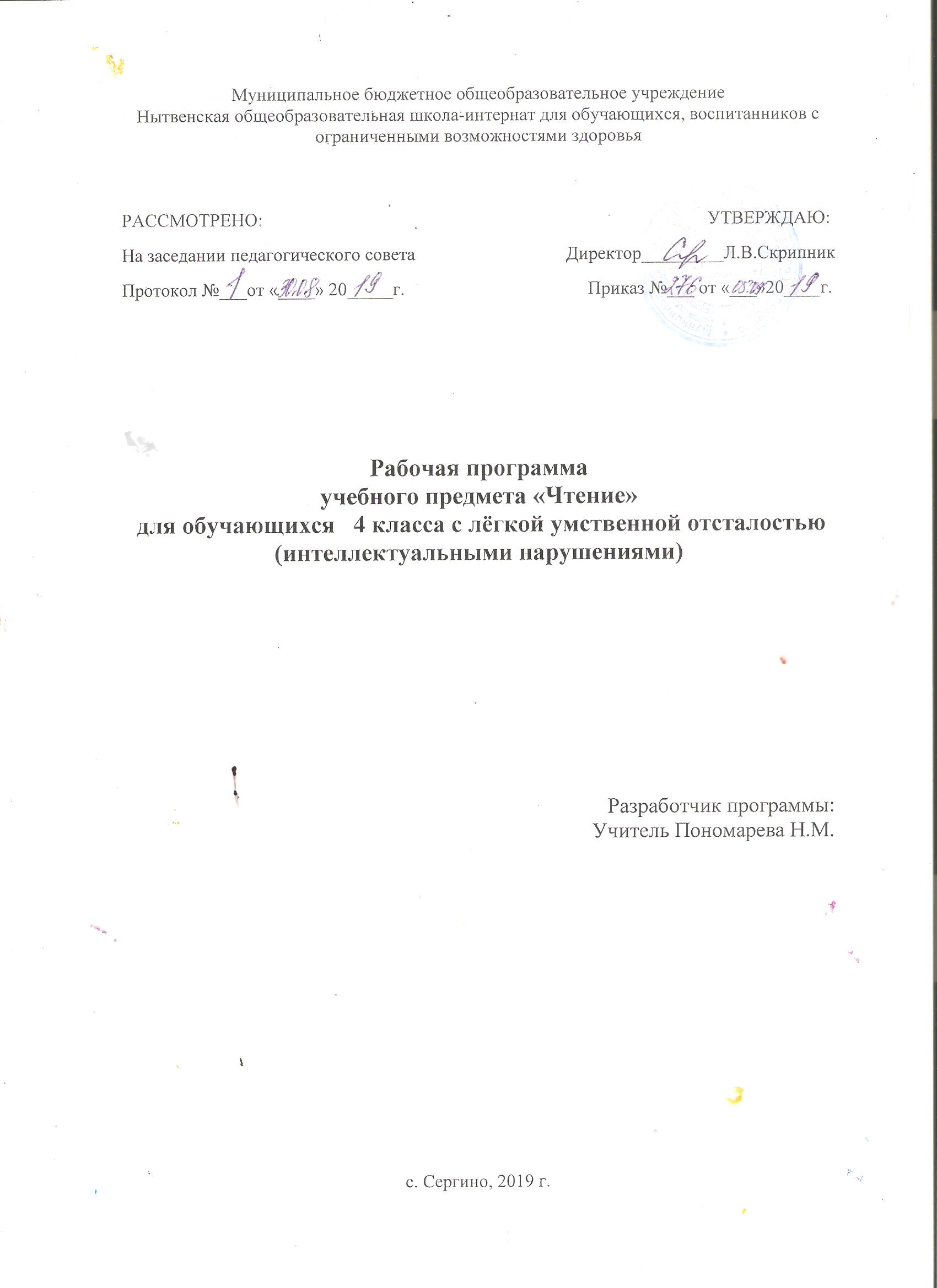 СодержаниеПояснительная  запискаПрограмма учебного предмета «Чтение» для обучающихся 4 класса  с лёгкой умственной отсталостью (интеллектуальными нарушениями)  составлена на основе нормативно-правовых документов и инструктивно-методических материалов:- Федеральный государственный образовательный стандарт образования обучающихся с умственной отсталостью (интеллектуальными нарушениями) (утвержден приказом Минобрнауки России от 19 декабря 2014 г. № 1599, зарегистрирован в Минюсте России 03 февраля 2015 г., регистрационный номер 35850);-  Примерная адаптированная основная общеобразовательная программа образования обучающихся с умственной отсталостью (интеллектуальными нарушениями) (одобрена  решением  федерального  учебно-методического объединения по общему образованию, протокол  от 22.12.2015 г. №4 /15);- Приказ Министерства образования и науки РФ от 31.03.2014 № 253 года «Об утверждении федерального перечня учебников, рекомендованных  к использованию при реализации имеющих государственную аккредитацию образовательных программ начального общего, основного общего, среднего общего образования»; -Приказ Министерства образования и науки РФ  от 21.04.2016 № 459 «О внесении изменений в федеральный перечень  учебников,  рекомендованный при реализации  имеющих государственную аккредитацию образовательных программ начального общего, основного общего, среднего общего образования, утвержденный  приказом Министерства образования и науки РФ от 31.03.2014 № 253 года»;  — Адаптированная основная общеобразовательная программа образования   обучающихся с лёгкой умственной отсталостью (интеллектуальными нарушениями) МБОУ Нытвенской общеобразовательной школы-интернат для обучающихся, воспитанников с ограниченными возможностями здоровья;— и иные нормативно-правовые акты, регламентирующие образовательную деятельность.В начальном обучении предмет «Чтение» занимает ведущее место, так как от  её  усвоения во многом зависит успешность всего школьного обучения.Основная цель – научить детей читать доступный их пониманию текст вслух и про себя, осмысленно воспринимать его содержание, уметь поделиться впечатлением о прочитанном, пересказывать текст.  Задачи:Развивать навык правильного, сознательного, беглого и выразительного чтения.Формировать читательскую самостоятельность у обучающихся: развитие у них интереса к чтению, знакомство с лучшими, доступными их пониманию произведениями детской литературы, формирование навыков самостоятельного чтения книг, читательской культуры; посещение библиотеки, умение выбирать книги по интересу.Учить самостоятельно работать с книгой.2. Общая характеристика учебного предметаДля чтения подбираются произведения народного творчества, классиков русской и зарубежной литературы, доступные пониманию статьи из газет и журналов. В процессе обучения чтению у учащихся последовательно формируется умение с помощью учителя разбираться в содержании прочитанного.
      В программе на каждый год обучения дается примерная тематика произведений, определяется уровень требований к технике чтения, анализу текстов, совершенствованию навыков устной речи и объему внеклассного чтения.
      Тематика произведений для чтения подобрана с учетом максимального развития познавательных интересов детей, расширения их кругозора, воспитания нравственных качеств.
      На всех годах обучения читаются произведения о нашей Родине, ее прошлом и настоящем, о мудрости и героизме русского народа.
      Совершенствование техники чтения осуществляется последовательно на каждом году обучения. Постоянное внимание следует уделять формированию навыка правильного чтения, которым умственно отсталые учащиеся в силу особенностей психического развития овладевают с большим трудом, что затрудняет понимание содержания прочитанного.
      Беглое чтение, т. е. плавное, в темпе разговорной речи чтение вслух, формируется постепенно. Во 2 классе учащиеся читают по слогам, постепенно переходя к чтению целыми словами. В дальнейшем навык беглого чтения совершенствуется.      С выразительностью речи умственно отсталые учащиеся знакомятся в 1 и 2 классах. Однако систематическое формирование выразительного чтения начинается примерно в 3 классе с перехода на чтение целыми словами.
      Усвоение содержания читаемого осуществляется в процессе анализа произведений. При этом очень важна система работы по установлению причинно-следственных связей и закономерностей, так как этот вид деятельности имеет огромное коррекционное значение.
      Учитель в процессе обучения чтению должен уделить особое внимание работе с иллюстративным материалом как одним из эффективных средств формирования познавательной деятельности учащихся и коррекции недостатков их развития.
      Развитие устной речи. Большое внимание на уроках чтения уделяется развитию связной устной речи. Учащиеся овладевают правильным, полным и последовательным пересказом в процессе систематической работы, направленной на понимание содержания произведений, обогащение и уточнение словарного запаса, обучение правильному построению предложений, и в процессе упражнений в воспроизведении прочитанного. С этой целью в младших классах в зависимости от сложности текста используются вопросы, готовый или коллективно составленный план, картинный план.
      Внеклассное чтение ставит задачу начала формирования читательской самостоятельности у учащихся: развития у них интереса к чтению, знакомства с лучшими, доступными их пониманию произведениями детской литературы, формирования навыков самостоятельного чтения книг, читательской культуры; посещения библиотеки; умения выбирать книгу по интересу.
Тематика произведений для чтения подобрана с учетом максимального развития познавательных интересов детей, расширения их кругозора, воспитания нравственных качеств.Описание места учебного предмета  в учебном  планеУчебный предмет  «Чтение »  изучается  с 1 по  4 класс  в объёме 507  учебных часов  за 4 года обучения:1 класс – в объёме 3  часов в неделю;2 класс – в объёме  4 часов в неделю;3 класс – в объёме  4 часов в неделю;4 класс – в объёме 4  часов в неделю.4. Личностные и предметные результаты освоения  учебного предметаРезультаты освоения  обучающимися с  лёгкой умственной отсталостью (интеллектуальными  нарушениями) АООП  оцениваются  как итоговые на момент  завершения  образования.Освоение обучающимися АООП, которая создана на основе ФГОС, предполагает достижение  ими двух видов результатов: личностных и предметных.Ведущее место принадлежит личностным результатам, поскольку именно они обеспечивают овладение комплексом социальных (жизненных) компетенций, овладение ими социокультурным опытом.Личностные результаты освоения АООП образования включают индивидуально-личностные качества и социальные (жизненные) компетенции обучающегося, социально значимые ценностные установки. К личностным результатам освоения АООП относятся: - осознание себя как гражданина России; формирование чувства гордости за свою Родину; -  воспитание уважительного отношения к иному мнению, истории и культуре других народов;-  сформированность адекватных представлений о собственных возможностях, о насущно необходимом жизнеобеспечении; - овладение начальными навыками адаптации в динамично изменяющемся и развивающемся мире; - овладение социально- бытовыми умениями, используемыми в повседневной жизни;- владение умениями коммуникации и принятыми нормами социального взаимодействия;- способность к осмыслению социального окружения, своего места в нем, принятие соответствующих возрасту ценностей и социальных ролей;- принятие и освоение социальной роли обучающегося, развитие мотивов учебной деятельности и формирование личностного смысла учения;- развитие умений сотрудничества с взрослыми и сверстниками в разных социальных ситуациях;- формирование эстетических потребностей, ценностей и чувств;- развитие этических чувств, доброжелательности и эмоционально- нравственной отзывчивости, понимания и сопереживания чувствам других людей;- формирование установки за безопасный, здоровый образ жизни, наличие мотивации к творческому труду, работе на результат, бережному отношению к материальным и духовным ценностям;- формирование готовности к самостоятельной жизни.	Предметные результаты освоения АООП образования включают освоенные обучающимися знания и умения, специфичные для каждой предметной области, готовность их применения. Предметные результаты обучающихся с легкой умственной отсталостью (интеллектуальными нарушениями) не являются основным критерием при принятии решения о переводе обучающегося в следующий класс, но рассматриваются как одна из составляющих при оценке итоговых достижений. 	АООП определяет два уровня овладения предметными результатами: минимальный и достаточный.Достаточный  уровень освоения  предметных результатов не является  обязательным для всех обучающихся.Минимальный уровень является обязательным для большинства обучающихся с умственной отсталостью (интеллектуальными нарушениями). Вместе с тем, отсутствие достижения этого уровня отдельными обучающимися по отдельным предметам не является препятствием к получению ими образования по этому варианту программы. В том случае, если обучающийся не достигает минимального уровня овладения предметными результатами по всем или большинству учебных предметов, то по рекомендации психолого-медико-педагогической комиссии и с согласия родителей (законных представителей) Организация может перевести обучающегося на обучение по индивидуальному плану или на АООП (вариант 2).5.  Содержание   учебного предметаСодержание чтения  Чтение коротких рассказов, стихотворений и загадок о жизни детей в семье, в школе, о школьных обязанностях, о дружбе и взаимопомощи, о временах года, о жизни животных и другие.Чтение небольших по объему произведений устного народного творчества: сказки и отрывки из них, игровые песни; рассказы и стихотворения русских и зарубежных авторов на темы, связанные с жизнью и бытом детей, с окружающей природой, с решением морально- этических проблем.Примерные лексические темы «Здравствуй, школа!», «Осень наступила», «Учимся трудиться», «Ребятам о зверятах», «Чудесный мир сказок», «Зимушка – зима», «Так нельзя, а так можно», «Весна в окно стучится», «Веселые истории», «Родина любимая», «Здравствуй, лето!».Техника чтенияПлавное чтение по слогам  и постепенный переход на чтение целыми словами без искажения звукового состава небольших, простых по содержанию и структуре слов и предложений, рассказов и стихотворений, тексты которых даны в послоговой разбивке. Чтение слогов и слов, включенных в таблицы, для закрепления и дифференциации слоговых структур, пройденных  в 1 классе:-слогов и слов со стечением согласных;-слогов и слов с оппозиционными звуками;-слогов и слов с разделительными ь и ъ;- слогов и слов со сходными буквенными знаками;- слов, состоящих из 2-4 слогов.Совершенствование звуковой культуры речи: закрепление правильного звукопроизношения, развитие четкой дикции на основе чтения слоговых структур и выполнения специальных упражнений; выразительное произнесение чистоговорок и коротких стихотворений вместе с учителем.Соблюдение интонации конца предложения и пауз между предложениями.Выразительное чтение наизусть коротких стихотворений по образцу учителя.Сознательное чтениеОтветы на вопросы по содержанию текста. Выборочное чтение слов и предложений по заданию учителя. Соотнесение слов и предложений с иллюстративным материалом. Разучивание небольших загадок, потешек и стихотворений с голоса учителя; воспроизведение их в игровой ситуации.Прослушивание текста с установкой на адекватное эмоциональное восприятие (кто из героев понравился; какой рассказ по настроению – веселый или грустный; что было страшного в рассказе и т. д.). знакомство с новыми словами с опорой на наглядные средства.Ответы на вопросы по содержанию прочитанного. Нахождение в тексте предложений, подтверждающих правильность ответа. Установление с помощью учителя простых смысловых связей между событиями и поступками героев. Соотнесение предложений и абзацев текста с иллюстративным материалом.Элементарная оценка прочитанного: хороший или плохой поступок, хорошее или плохое событие (почему?). Опора в оценке на собственный опыт. Соотнесение содержания рассказа и его заглавия. Использование подсказывающих вопросов для выяснения главной мысли произведения.Развитие речиВыработка умения правильно строить предложения при ответе на вопросы. Правильное интонирование предложений по образцу учителя. Передача содержания произведения по вопросам учителя или по заданиям в книге для чтения. Пересказ с опорой на картинно- символический план к каждому предложению, на серию сюжетных картинок или меловой рисунок на доске.Разучивание небольших стихотворений с голоса учителя, выразительное их чтение по подражанию.Внеклассное чтениеЧтение детских книг учителем с обязательным рассматриванием иллюстраций. запоминание названий книги, ее автора и основного содержания (о чем или о ком книга). Самостоятельное чтение книг из классной библиотечки. Мотивация самостоятельного чтения: предоставление выбора книги по желанию ученика, организация игры с наглядным отражением ее результатов, драматизация прочитанного, участие в праздниках детской книги.6. Календарно – тематическое планирование уроков чтенияФормирование базовых учебных действий  обучающихся с умственной отсталостью  (интеллектуальными нарушениями) на  учебном предмете «Чтение» в 4 классе7. Материально-техническое и учебно-методическое обеспечение  образовательной деятельности7.1. Материально-техническое обеспечение  включает: 1.Постоянное оформление кабинета по предмету. 2.Сменное оформление  в соответствии с темой  изучаемого материала. 3. Иллюстрации к сказкам и рассказам.7.2 Учебно-методическое обеспечение  представлено  учебными пособиями и методическими пособиями  для учителя1Пояснительная записка……………………………………………32Общая характеристика учебного предмета.……………………..43Описание места учебного предмета в учебном плане…………..54Личностные и предметные результаты освоения  учебного предмета……………………………………………………………6-75Содержание учебного предмета………………………………….8-96Тематическое планирование с определением основных видов деятельности  обучающихся ……………………………………10-257Материально-техническое  и учебно-методическое  обеспечение  образовательной деятельности……………………………………….26Предметная область	Классы	Учебный предметВсегоВсегоВсегоВсегоВсегоВсегоПредметная область	Классы	Учебный предмет1234Речь и речевая практикаЧтение 344415ИТОГО:ИТОГО:344415Предметная областьКлассыУчебный предметВсегоВсегоВсегоВсегоВсегоВсегоПредметная областьКлассыУчебный предмет1234Речь и речевая практикаЧтение  99136136136507ИТОГО:ИТОГО:99136136136507КлассМинимальный уровеньДостаточный  уровень4— осознанно и правильно читать текст вслух целыми словами;— пересказывать содержание прочитанного текста по вопросам с частичной помощью учителя;— участвовать в коллективной работе по оценке поступков героев и событий с помощью учителя;— выразительно читать наизусть 5—7 коротких стихотворений.— читать текст после предварительного анализа вслух целыми словами(сложные по семантике и структуре слова по слогам) с соблюдением пауз,с соответствующим тоном голоса и темпом речи;— отвечать на вопросыучителя по прочитанному тексту;— определять основную мысль текста после предварительного его анализа;— читать текст про себя, выполняя задание учителя;— выделять главных действующих героев, давать элементарную оценку ихпоступкам;— читать диалоги по ролям с использованием некоторых средств устной выразительности (после предварительного разбора);— пересказывать текст по частям с опорой на вопросы учителя, картинный план или иллюстрацию;— выразительно читать наизусть 7—8 стихотворений.№                       Тема Кол-во часов  Дата  Оборудование Коррекционная работа Примечание1 четверть 32 часов1 четверть 32 часов1 четверть 32 часов1 четверть 32 часов1 четверть 32 часов1 четверть 32 часов1 четверть 32 часов«Школьная жизнь» - 10 часов.«Школьная жизнь» - 10 часов.«Школьная жизнь» - 10 часов.«Школьная жизнь» - 10 часов.«Школьная жизнь» - 10 часов.«Школьная жизнь» - 10 часов.«Школьная жизнь» - 10 часов.1.Н. Носов «Снова в школу»1Предметные и сюжетные картинки, схема слова, гласного звука, загадки.Развитие  фонематического  слуха, совершенствование  операций звуко–слогового анализа  и синтеза; Коррекция и развитие правильного звукопроизношения; Развитие четкой дикции;Коррекция и развитие связной устной речи, пополнение и обогащение пассивного и активного словарного запаса2.Э. Мошковская «Жил – был Учитель»13.М. Пляцковский «Чему учат в школе»1Предметные и сюжетные картинки, схема слова, согласного звука, загадки.Совершенствовать технику чтения; Развитие у детей  понимания  речи  окружающих; Коррекцию фонетико-фонематической речи.4.Ю. Ермолаева «Поздравление»15.Е. Шварц «Как Маруся дежурила»1Предметные и сюжетные картинки.Коррекция и развитие зрительного  слухового  восприятия, внимания,  памяти мышления.6.Е. Ильина «Шум и Шумок»1Иллюстрации. Карточки с заданиями.Развитие  наглядно-образного  и  словесно-логического  мышления.7.В. Орлов «Почему сороконожки опоздали на урок»1Предметные и сюжетные картинки.Развитие  словаря, фразовой речи, умения  правильно и быстро  подбирать необходимое  слово, наиболее полно  и адекватно  выражающее мысль.8.Л. Каминский «Три желания Вити»1Иллюстрации в учебнике. Карточки с заданиями.Совершенствовать технику чтения; Развитие у детей  понимания  речи  окружающих; Коррекцию фонетико-фонематической  и лексико-грамматической речи9.М. Бартенев «Зарубите на носу»1Предметные и сюжетные картинки.Коррекция и развитие зрительного  слухового  восприятия, внимания,  памяти мышления.10.Обобщающий урок по теме «Школьная жизнь».1Сюжетные картинки, загадки.Совершенствование кратковременного  запоминания   и оперативного воспроизведения  образов  памяти«Время листьям опадать» – 16 часов.«Время листьям опадать» – 16 часов.«Время листьям опадать» – 16 часов.«Время листьям опадать» – 16 часов.«Время листьям опадать» – 16 часов.«Время листьям опадать» – 16 часов.«Время листьям опадать» – 16 часов.11.Н. Антонова «Жёлтой краской кто-то».1Сюжетные картинки, загадки.. Совершенствование кратковременного  запоминания   и оперативного воспроизведения  образов  памяти Совершенствовать технику чтения.12.Н. Абрамцова «Осенняя сказка1Иллюстрации в учебнике. Карточки с заданиями.Развитие  наглядно-образного  и  словесно-логического  мышления. Развитие  словаря, фразовой речи, умения  правильно и быстро  подбирать необходимое  слово, наиболее полно  и адекватно  выражающее мысль. Совершенствовать технику чтения.13.Е. Благинина «Подарки осени»1Иллюстрации в учебнике.Коррекция и развитие связной устной речи, пополнение и обогащение пассивного и активного словарного запаса14.Л. Воронкова «Лесные подарки»1Сюжетные картинки, загадки.Развитие  наглядно-образного  и  словесно-логического  мышления. Развитие  словаря, фразовой речи, умения  правильно и быстро  подбирать необходимое  слово, наиболее полно  и адекватно  выражающее мысль.15.А. Твардовский «Лес осенью»1Предметные и сюжетные картинки.Развитие  наглядно-образного  и  словесно-логического  мышления. Развитие  словаря, фразовой речи, умения  правильно и быстро  подбирать необходимое  слово, наиболее полно  и адекватно  выражающее мысль. Совершенствовать технику чтения.16.В. Путилина «В осеннем лесу»1Предметные и сюжетные картинки.Развитие и коррекция связной речи, осознанного чтения, памяти, внимания и воображения, обогащение словарного запаса. 17.Н. Некрасов «Славная осень!»1Иллюстрации в учебнике.Развитие  наглядно-образного  и  словесно-логического  мышления. Развитие  словаря, фразовой речи, умения  правильно и быстро  подбирать необходимое  слово, наиболее полно  и адекватно  выражающее мысль. Совершенствовать технику чтения.18.Ю. Шим «Отчего осень грустна»1Предметные и сюжетные картинки.Коррекция и развитие зрительного  слухового  восприятия, внимания,  памяти мышления.19.К. Бальмонт «Осень»1Предметные и сюжетные картинки.коррекция и развитие мыслительной деятельности (операций анализа и синтеза, выявление главной мысли, установление логических и причинно-следственных связей, планирующая функция мышления)20.Ю. Коваль «Три сойки»1Сюжетные картинки, загадки.Развитие  фонематического  слуха, совершенствование  операций звуко–слогового анализа  и синтеза; Коррекция и развитие правильного звукопроизношения; Развитие четкой дикции;21.Н. Сладков «Холодная зимовка»1Предметные и сюжетные картинкиКоррекция и развитие связной устной речи, пополнение и обогащение пассивного и активного словарного запаса22.А. Плещеев «Скучная картина»1Иллюстрации в учебнике. Карточки с заданиями.Развитие и коррекция связной речи, осознанного чтения, памяти, внимания и воображения, обогащение словарного запаса.23.О. Иваненко «Сказка про маленького жучка»1Сюжетные картинки, загадки.Коррекция и развитие зрительного  слухового  восприятия, внимания,  памяти мышления.24.К. Ушинский «Пчёлы и мухи»1Сюжетные картинки, загадки.Развитие  наглядно-образного  и  словесно-логического  мышления. Развитие  словаря, фразовой речи, умения  правильно и быстро  подбирать необходимое  слово, наиболее полно  и адекватно  выражающее мысль. Совершенствовать технику чтения.25.Г. Граубина «Время листьям опадать»1Предметные и сюжетные картинки.Совершенствование кратковременного  запоминания   и оперативного воспроизведения  образов  памяти Совершенствовать технику чтения.26.Обобщающий урок по теме «Время листьям опадать»1Выставка книг различных изданий. Карточки с заданиями.Совершенствование кратковременного  запоминания   и оперативного воспроизведения  образов  памяти Совершенствовать технику чтения. «Делу – время, потехе – час»«Делу – время, потехе – час»«Делу – время, потехе – час»«Делу – время, потехе – час»«Делу – время, потехе – час»«Делу – время, потехе – час»«Делу – время, потехе – час»27.Русская потешка «Пекла кошка пирожки»1Иллюстрации в учебнике.Развитие и коррекция связной речи, осознанного чтения, памяти, внимания и воображения, обогащение словарного запаса.У28.Чешская потешка «Сенокос»1Предметные и сюжетные картинки.Развитие  фонематического  слуха, совершенствование  операций звуко–слогового анализа  и синтеза; Коррекция и развитие правильного звукопроизношения; Развитие четкой дикции;Коррекция и развитие связной устной речи, пополнение и обогащение пассивного и активного словарного запаса29.Л. Пантелеев «Карусели»1Иллюстрации в учебнике.Развитие  фонематического  слуха, совершенствование  операций звуко–слогового анализа  и синтеза; Коррекция и развитие правильного звукопроизношения; Развитие четкой дикции;30. Н. Носов «Прятки»1Иллюстрации в учебнике. Карточки с заданиями.Коррекция и развитие связной устной речи, пополнение и обогащение пассивного и активного словарного запаса31.М. Булатов «Жмурки»1Предметные и сюжетные картинки.Развитие  наглядно-образного  и  словесно-логического  мышления. Развитие  словаря, фразовой речи, умения  правильно и быстро  подбирать необходимое  слово, наиболее полно  и адекватно  выражающее мысль. Совершенствовать технику чтения.32.Обобщающий урок по теме «Делу – время, потехе - час».1Выставка книг различных изданий. Календарь природы.Совершенствование кратковременного  запоминания   и оперативного воспроизведения  образов  памяти Совершенствовать технику чтения. 2 четверть 32 часа2 четверть 32 часа2 четверть 32 часа2 четверть 32 часа2 четверть 32 часа2 четверть 32 часа2 четверть 32 часа«В мире животных» 13 часов«В мире животных» 13 часов«В мире животных» 13 часов«В мире животных» 13 часов«В мире животных» 13 часов«В мире животных» 13 часов«В мире животных» 13 часов1.К. Ушинский «Бодливая корова»1М/фРазвитие и коррекция связной речи, осознанного чтения, памяти, внимания и воображения, обогащение словарного запаса.2.В. Бирюков «Упрямый котёнок»1м/фРазвитие  наглядно-образного  и  словесно-логического  мышления. Развитие  словаря, фразовой речи, умения  правильно и быстро  подбирать необходимое  слово, наиболее полно  и адекватно  выражающее мысль. Совершенствовать технику чтения.3.В. Гаранжин «Пушок»1Предметные и сюжетные картинки.Совершенствование кратковременного  запоминания   и оперативного воспроизведения  образов  памяти Совершенствовать технику чтения. 4.Е. Чарушин «Томка»1Презентация.Развитие и коррекция связной речи, осознанного чтения, памяти, внимания и воображения, обогащение словарного запаса.5.Б. Житков «Охотник и собаки»1Иллюстрации в учебнике.Совершенствование кратковременного  запоминания   и оперативного воспроизведения  образов  памяти Совершенствовать технику чтения. 6.Л. Матвеева «Чук заболел».1Презентация.Коррекция и развитие зрительного  слухового  восприятия, внимания,  памяти мышления.7.Г. Снегирёв «Хитрый бурундук»1Иллюстрации в учебнике. Карточки с заданиями.Развитие  наглядно-образного  и  словесно-логического  мышления. Развитие  словаря, фразовой речи, умения  правильно и быстро  подбирать необходимое  слово, наиболее полно  и адекватно  выражающее мысль. Совершенствовать технику чтения.8.А. Барков «Барсучья кладовая»1Выставка книг различных изданийРазвитие  фонематического  слуха, совершенствование  операций звуко–слогового анализа  и синтеза; Коррекция и развитие правильного звукопроизношения; Развитие четкой дикции;Коррекция и развитие связной устной речи, пополнение и обогащение пассивного и активного словарного запаса9.А. Дорохов «Гостья»1Предметные и сюжетные картинки.Развитие и коррекция связной речи, осознанного чтения, памяти, внимания и воображения, обогащение словарного запаса.10.Г. Корольков «Игрушки лисят»1Иллюстрации в учебнике. Карточки с заданиями.Развитие  наглядно-образного  и  словесно-логического  мышления. Развитие  словаря, фразовой речи, умения  правильно и быстро  подбирать необходимое  слово, наиболее полно  и адекватно  выражающее мысль. Совершенствовать технику чтения.11.Ю. Дмитриева «Лиса»1Сюжетные картинки, загадки.Совершенствование кратковременного  запоминания   и оперативного воспроизведения  образов  памяти Совершенствовать технику чтения. 12.Внеклассное чтение по теме «О животных»1Иллюстрации в учебнике.Коррекция и развитие зрительного  слухового  восприятия, внимания,  памяти мышления.13.Обобщающий урок по теме «В мире животных».1Презентация.Развитие  фонематического  слуха, совершенствование  операций звуко–слогового анализа  и синтеза; Коррекция и развитие правильного звукопроизношения; Развитие четкой дикции;Коррекция и развитие связной устной речи, пополнение и обогащение пассивного и активного словарного запаса«Жизнь дана на добрые дела» 9 часов«Жизнь дана на добрые дела» 9 часов«Жизнь дана на добрые дела» 9 часов«Жизнь дана на добрые дела» 9 часов«Жизнь дана на добрые дела» 9 часов«Жизнь дана на добрые дела» 9 часов14.Г. Ладонщиков «Миша – мастер».1Иллюстрации в учебнике.Развитие  наглядно-образного  и  словесно-логического  мышления. Развитие  словаря, фразовой речи, умения  правильно и быстро  подбирать необходимое  слово, наиболее полно  и адекватно  выражающее мысль. Совершенствовать технику чтения.15.Е. Пермяк «Пичугин мост»1Иллюстрации в учебнике.Развитие и коррекция связной речи, осознанного чтения, памяти, внимания и воображения, обогащение словарного запаса.16.В. Хомченко «Михаськин сад»1Сюжетные картинки, загадки.Развитие и коррекция связной речи, осознанного чтения, памяти, внимания и воображения, обогащение словарного запаса.17.С. Баруздин «Когда люди радуются»1Иллюстрации в учебнике.Развитие  фонематического  слуха, совершенствование  операций звуко–слогового анализа  и синтеза; Коррекция и развитие правильного звукопроизношения; Развитие четкой дикции;18.Ю. Ермалаев «Про каникулы и полезные дела»1Предметные и сюжетные картинки.Развитие  наглядно-образного  и  словесно-логического  мышления. Развитие  словаря, фразовой речи, умения  правильно и быстро  подбирать необходимое  слово, наиболее полно  и адекватно  выражающее мысль. Совершенствовать технику чтения.19.Е. Благинина «Котенок»1Предметные и сюжетные картинки.Коррекция и развитие зрительного  слухового  восприятия, внимания,  памяти мышления.20.В. Голявкин «Птичка»1Сюжетные картинки, загадки.Развитие  фонематического  слуха, совершенствование  операций звуко–слогового анализа  и синтеза; Коррекция и развитие правильного звукопроизношения; Развитие четкой дикции;Коррекция и развитие связной устной речи, пополнение и обогащение пассивного и активного словарного запаса21.Внеклассное чтение по теме «О добрых делах» 1Предметные и сюжетные картинки.Совершенствование кратковременного  запоминания   и оперативного воспроизведения  образов  памяти Совершенствовать технику чтения. 22.Обобщающий урок по теме «Жизнь дана на добрые дела».1Выставка книг различных изданийКоррекция и развитие зрительного  слухового  восприятия, внимания,  памяти мышления.«Зима наступила» - 19 часов«Зима наступила» - 19 часов«Зима наступила» - 19 часов«Зима наступила» - 19 часов«Зима наступила» - 19 часов«Зима наступила» - 19 часов«Зима наступила» - 19 часов23.Л. Воронкова «Снег идёт»1Сюжетные картинки, загадки.Развитие  наглядно-образного  и  словесно-логического  мышления. Развитие  словаря, фразовой речи, умения  правильно и быстро  подбирать необходимое  слово, наиболее полно  и адекватно  выражающее мысль. Совершенствовать технику чтения.24.А. Слащёв «Снегурочка»1Иллюстрации в учебнике.Развитие и коррекция связной речи, осознанного чтения, памяти, внимания и воображения, обогащение словарного запаса.25.И. Суриков «Зима»1Предметные и сюжетные картинки.Развитие  фонематического  слуха, совершенствование  операций звуко–слогового анализа  и синтеза; Коррекция и развитие правильного звукопроизношения; Развитие четкой дикции;26.С. Маршак «Декабрь»1Предметные и сюжетные картинки.Коррекция и развитие зрительного  слухового  восприятия, внимания,  памяти мышления.27.В. Сутеев «Ёлка!1Сюжетные картинки, загадки.Развитие наглядно-образного и словесно-логического  мышления. Развитие словаря, фразовой речи, умения правильно и быстро подбирать необходимое  слово, наиболее полно  и адекватно  выражающее мысль. Совершенствовать технику чтения.28.Л. Клавдина «Вечер по Рождество»1Предметные и сюжетные картинки.Коррекция и развитие зрительного слухового  восприятия, внимания,  памяти мышления.29.Р. Тимершин «Где лежало «спасибо»?»1Иллюстрации в учебнике.Коррекция и развитие связной устной речи, пополнение и обогащение пассивного и активного словарного запаса30-31.Н. Носов «На горке» 2Сюжетные картинки.Развитие  фонематического  слуха, совершенствование  операций звуко–слогового анализа  и синтеза; Коррекция и развитие правильного звукопроизношения; Развитие четкой дикции;32.Русская народная сказка «Лисичка – сестричка и серый волк»1м\фКоррекция и развитие связной устной речи, пополнение и обогащение пассивного и активного словарного запаса3 четверть – 40 часов3 четверть – 40 часов3 четверть – 40 часов3 четверть – 40 часов3 четверть – 40 часов3 четверть – 40 часов3 четверть – 40 часов1.С. Есенин «Зима» (отрывок)1Иллюстрации в учебнике.Коррекция и развитие зрительного  слухового  восприятия, внимания,  памяти мышления.2.С. Суворова «Подарок»1Предметные и сюжетные картинки.Совершенствование кратковременного  запоминания   и оперативного воспроизведения  образов  памяти Совершенствовать технику чтения. 3.В. Голявкин «У Ники новые лыжи».1Предметные и сюжетные картинки.Развитие  фонематического  слуха, совершенствование  операций звуко–слогового анализа  и синтеза; Коррекция и развитие правильного звукопроизношения; Развитие четкой дикции;Коррекция и развитие связной устной речи, пополнение и обогащение пассивного и активного словарного запаса4.И. Шевчук «С прогулки».1Иллюстрации в учебнике.Развитие и коррекция связной речи, осознанного чтения, памяти, внимания и воображения, обогащение словарного запаса.5.М. Быкова «Неудачная находка».1Сюжетные картинки, загадки.Совершенствование кратковременного  запоминания   и оперативного воспроизведения  образов  памяти Совершенствовать технику чтения. 6.И. Суриков «Детство» (отрывок).1Предметные и сюжетные картинки.Развитие  наглядно-образного  и  словесно-логического  мышления. Развитие  словаря, фразовой речи, умения  правильно и быстро  подбирать необходимое  слово, наиболее полно  и адекватно  выражающее мысль. Совершенствовать технику чтения.7.Е. Чарушин «Что за зверь»1Предметные и сюжетные картинки.Коррекция и развитие зрительного  слухового  восприятия, внимания,  памяти мышления.8.Э.Шим «Не стучать – все спят!».Предметные картинки.Коррекция и развитие зрительного  слухового  восприятия, внимания,  памяти мышления.9.В. Степанов «Зайка».1Иллюстрации.  Карточки с заданиями.Развитие  фонематического  слуха, совершенствование  операций звуко–слогового анализа  и синтеза; Коррекция и развитие правильного звукопроизношения; Развитие четкой дикции;Коррекция и развитие связной устной речи, пополнение и обогащение пассивного и активного словарного запаса10.Н. Сладков «Еловая каша».1Сюжетные картинки, загадки.Развитие  наглядно-образного  и  словесно-логического  мышления. Развитие  словаря, фразовой речи, умения  правильно и быстро  подбирать необходимое  слово, наиболее полно  и адекватно  выражающее мысль. Совершенствовать технику чтения.11.З.Александрова «Снежок».1Иллюстрации в учебнике.Развитие  фонематического  слуха, совершенствование  операций звуко–слогового анализа  и синтеза; Коррекция и развитие правильного звукопроизношения; Развитие четкой дикции;Коррекция и развитие связной устной речи, пополнение и обогащение пассивного и активного словарного запаса12.С.Баруздин «Коллективная печка»1Предметные и сюжетные картинки.Совершенствование кратковременного  запоминания   и оперативного воспроизведения  образов  памяти Совершенствовать технику чтения. 13.Обобщающий урок по теме «Зимушка - зима»1Выставка книг различных изданий. Карточки с заданиями.Коррекция и развитие зрительного  слухового  восприятия, внимания,  памяти мышления.«Так нельзя, а так можно»  11 часов«Так нельзя, а так можно»  11 часов«Так нельзя, а так можно»  11 часов«Так нельзя, а так можно»  11 часов«Так нельзя, а так можно»  11 часов«Так нельзя, а так можно»  11 часов«Так нельзя, а так можно»  11 часов14.А. Ягофарова «Снегирь и синичка»1Сюжетные картинки, загадки.Развитие  наглядно-образного  и  словесно-логического  мышления. Развитие  словаря, фразовой речи, умения  правильно и быстро  подбирать необходимое  слово, наиболее полно  и адекватно  выражающее мысль. Совершенствовать технику чтения.15.В. Хомченко «Птица – синица»1Презентация Развитие и коррекция связной речи, осознанного чтения, памяти, внимания и воображения, обогащение словарного запаса.16.Г.Ладонщиков «Дельный совет»1Предметные и сюжетные картинки.Коррекция и развитие зрительного  слухового  восприятия, внимания,  памяти мышления.17.Л. Толстой «Косточка». 1Иллюстрация в учебнике.Совершенствование кратковременного  запоминания   и оперативного воспроизведения  образов  памяти Совершенствовать технику чтения.18.С. Геогриев «Праздничный стол»1Иллюстрации в учебнике.Развитие и коррекция связной речи, осознанного чтения, памяти, внимания и воображения, обогащение словарного запаса.19.В. Берестов «За игрой».1Сюжетные картинки, загадки.Развитие  наглядно-образного  и  словесно-логического  мышления. Развитие  словаря, фразовой речи, умения  правильно и быстро  подбирать необходимое  слово, наиболее полно  и адекватно  выражающее мысль. Совершенствовать технику чтения.20.С. Баруздин «Бревно».1Предметные и сюжетные картинки.Коррекция и развитие зрительного  слухового  восприятия, внимания,  памяти мышления.21.А. Седугин «Как Артёмка котёнка спас».1Иллюстрации в учебнике.Развитие  фонематического  слуха, совершенствование  операций звуко–слогового анализа  и синтеза; Коррекция и развитие правильного звукопроизношения; Развитие четкой дикции;Коррекция и развитие связной устной речи, пополнение и обогащение пассивного и активного словарного запаса22.В. Осеева «Подвиг»1Иллюстрация в учебнике.Развитие  наглядно-образного  и  словесно-логического  мышления. Развитие  словаря, фразовой речи, умения  правильно и быстро  подбирать необходимое  слово, наиболее полно  и адекватно  выражающее мысль. Совершенствовать технику чтения.23.В. Бирюков «Лесные доктора»1Иллюстрации в учебнике.Развитие и коррекция связной речи, осознанного чтения, памяти, внимания и воображения, обогащение словарного запаса.24.Обобщающий урок по теме «Так нельзя, а так можно».1Предметные и сюжетные картинки.Совершенствование кратковременного  запоминания   и оперативного воспроизведения  образов  памяти Совершенствовать технику чтения. «Веселые истории» 8 часов«Веселые истории» 8 часов«Веселые истории» 8 часов«Веселые истории» 8 часов«Веселые истории» 8 часов«Веселые истории» 8 часов«Веселые истории» 8 часов25.Р. Фархади «Перепутаница»1Иллюстрации в учебнике.Развитие  наглядно-образного  и  словесно-логического  мышления. Развитие  словаря, фразовой речи, умения  правильно и быстро  подбирать необходимое  слово, наиболее полно  и адекватно  выражающее мысль. Совершенствовать технику чтения.26.Г. Остер «Эхо»1ПрезентацияРазвитие  фонематического  слуха, совершенствование  операций звуко–слогового анализа  и синтеза; Коррекция и развитие правильного звукопроизношения; Развитие четкой дикции;Коррекция и развитие связной устной речи, пополнение и обогащение пассивного и активного словарного запаса27.А. Шибаев «Кто кем становится».1Предметные и сюжетные картинки, музыкальное сопровождение.Совершенствование кратковременного  запоминания   и оперативного воспроизведения  образов  памяти Совершенствовать технику чтения. 28.А. Усачев «Волшебный барабанчик».1Сюжетные картинки, загадки.Коррекция и развитие зрительного  слухового  восприятия, внимания,  памяти мышления.29.М. Пляцковский «Шишки».1Предметные и сюжетные картинки.Развитие и коррекция связной речи, осознанного чтения, памяти, внимания и воображения, обогащение словарного запаса.30.Ю. Степанов «Портрет».1Предметные и сюжетные картинки.Развитие  наглядно-образного  и  словесно-логического  мышления. Развитие  словаря, фразовой речи, умения  правильно и быстро  подбирать необходимое  слово, наиболее полно  и адекватно  выражающее мысль. Совершенствовать технику чтения.31.М. Бородицкая «Булочная песенка»1Иллюстрации в учебнике.Развитие  фонематического  слуха, совершенствование  операций звуко–слогового анализа  и синтеза; Коррекция и развитие правильного звукопроизношения; Развитие четкой дикции;Коррекция и развитие связной устной речи, пополнение и обогащение пассивного и активного словарного запаса32.Обобщающий урок по теме «Веселые истории».1ПрезентацияСовершенствование кратковременного  запоминания   и оперативного воспроизведения  образов  памяти Совершенствовать технику чтения. «Весна в окно стучится» 20 часов«Весна в окно стучится» 20 часов«Весна в окно стучится» 20 часов«Весна в окно стучится» 20 часов«Весна в окно стучится» 20 часов«Весна в окно стучится» 20 часов«Весна в окно стучится» 20 часов33.Ф. Тютчев «Зима недаром злится»1Выставка книг различных изданий. Карточки с заданиями.Развитие и коррекция связной речи, осознанного чтения, памяти, внимания и воображения, обогащение словарного запаса.34.В. Бирюков «Весенняя песенка».1Сюжетные картинки, загадки.Развитие  фонематического  слуха, совершенствование  операций звуко–слогового анализа  и синтеза; Коррекция и развитие правильного звукопроизношения; Развитие четкой дикции;Коррекция и развитие связной устной речи, пополнение и обогащение пассивного и активного словарного запаса35.Украинская народная песенка «Веснянка 1Иллюстрации в учебнике.Коррекция и развитие зрительного  слухового  восприятия, внимания,  памяти мышления.36.Э. Шим «Сосулька».1Сюжетные картинки, загадки.Развитие  наглядно-образного  и  словесно-логического  мышления. Развитие  словаря, фразовой речи, умения  правильно и быстро  подбирать необходимое  слово, наиболее полно  и адекватно  выражающее мысль. Совершенствовать технику чтения.37.Русская народная песенка «Выгляни, солнышко».1Предметные и сюжетные картинки.Развитие  фонематического  слуха, совершенствование  операций звуко–слогового анализа  и синтеза; Коррекция и развитие правильного звукопроизношения; Развитие четкой дикции;Коррекция и развитие связной устной речи, пополнение и обогащение пассивного и активного словарного запаса38.С. Вербова «Мамин портрет»1Предметные и сюжетные картинки.Совершенствование кратковременного  запоминания   и оперативного воспроизведения  образов  памяти Совершенствовать технику чтения. 39.П. Синявский «Разноцветный подарок»1Предметные картинки.Коррекция и развитие зрительного  слухового  восприятия, внимания,  памяти мышления.40.А. Седугин «Тихо – тихо».1Иллюстрации в учебнике.Развитие и коррекция связной речи, осознанного чтения, памяти, внимания и воображения, обогащение словарного запаса.41.Р. Сеф «Лицом к весне»1Иллюстрация в учебнике.Коррекция и развитие зрительного  слухового  восприятия, внимания,  памяти мышления.42.С. Вербова «Ледоход».1Сюжетные картинки, загадки.Развитие  фонематического  слуха, совершенствование  операций звуко–слогового анализа  и синтеза; Коррекция и развитие правильного звукопроизношения; Развитие четкой дикции;Коррекция и развитие связной устной речи, пополнение и обогащение пассивного и активного словарного запаса4 четверть 32 часа4 четверть 32 часа4 четверть 32 часа4 четверть 32 часа4 четверть 32 часа4 четверть 32 часа4 четверть 32 часа1.Р. Фархади «Сон Медвежонка»1Предметные и сюжетные картинки.Развитие  наглядно-образного  и  словесно-логического  мышления. Развитие  словаря, фразовой речи, умения  правильно и быстро  подбирать необходимое  слово, наиболее полно  и адекватно  выражающее мысль. Совершенствовать технику чтения.2.Г. Ладонщиков «Медведь проснулся».1Иллюстрации в учебнике.Коррекция и развитие зрительного  слухового  восприятия, внимания,  памяти мышления.3.В. Бианки «Заяц на дереве».1Сюжетные картинки, загадки.Совершенствование кратковременного  запоминания   и оперативного воспроизведения  образов  памяти Совершенствовать технику чтения. 4.С. Погореловский «Наши гости».1Карточки с заданиями.Развитие и коррекция связной речи, осознанного чтения, памяти, внимания и воображения, обогащение словарного запаса.5.Г. Скребицкий «Скворушка».1Сюжетные картинки, загадки.Развитие  фонематического  слуха, совершенствование  операций звуко–слогового анализа  и синтеза; Коррекция и развитие правильного звукопроизношения; Развитие четкой дикции;Коррекция и развитие связной устной речи, пополнение и обогащение пассивного и активного словарного запаса6.И. Белоусов «Весенняя гостья».1Иллюстрации в учебнике.Совершенствование кратковременного  запоминания   и оперативного воспроизведения  образов  памяти Совершенствовать технику чтения.7.К. Ушинский «Пчелки на разведке»1Сюжетные картинки, загадки.Развитие  наглядно-образного  и  словесно-логического  мышления. Развитие  словаря, фразовой речи, умения  правильно и быстро  подбирать необходимое  слово, наиболее полно  и адекватно  выражающее мысль. Совершенствовать технику чтения.8.А. Барков «Тюльпаны».1ПрезентацияКоррекция и развитие зрительного  слухового  восприятия, внимания,  памяти мышления.9.Обобщающий урок по теме «Весна в окно стучится».1Предметные и сюжетные картинки.Совершенствование кратковременного  запоминания   и оперативного воспроизведения  образов  памяти Совершенствовать технику чтения. 10.Внеклассное чтение на тему «Весенние страницы».1Выставка книг различных изданийРазвитие и коррекция связной речи, осознанного чтения, памяти, внимания и воображения, обогащение словарного запаса.«Родина любимая» 9 часов«Родина любимая» 9 часов«Родина любимая» 9 часов«Родина любимая» 9 часов«Родина любимая» 9 часов«Родина любимая» 9 часов«Родина любимая» 9 часов11.Г. Ладонщиков «Скворец на чужбине»1ПрезентацияРазвитие  фонематического  слуха, совершенствование  операций звуко–слогового анализа  и синтеза; Коррекция и развитие правильного звукопроизношения; Развитие четкой дикции;Коррекция и развитие связной устной речи, пополнение и обогащение пассивного и активного словарного запаса12.К. Ушинский «Наше Отечество»1Предметные и сюжетные картинки.Развитие  наглядно-образного  и  словесно-логического  мышления. Развитие  словаря, фразовой речи, умения  правильно и быстро  подбирать необходимое  слово, наиболее полно  и адекватно  выражающее мысль. Совершенствовать технику чтения.13.Т. Кудрявцева «Флаг России».1ПрезентацияКоррекция и развитие зрительного  слухового  восприятия, внимания,  памяти мышления.14.М. Ильин «Главный город страны».1Предметные и сюжетные картинки.Совершенствование кратковременного  запоминания   и оперативного воспроизведения  образов  памяти Совершенствовать технику чтения. 15.В.Степанов «Песня».1Сюжетные картинки, загадки.Развитие и коррекция связной речи, осознанного чтения, памяти, внимания и воображения, обогащение словарного запаса.16.А. Усачев «День Победы».1Иллюстрации в учебнике.Развитие  фонематического  слуха, совершенствование  операций звуко–слогового анализа  и синтеза; Коррекция и развитие правильного звукопроизношения; Развитие четкой дикции;Коррекция и развитие связной устной речи, пополнение и обогащение пассивного и активного словарного запаса17.С. Баруздин «Страшный клад».1Сюжетные картинки, загадки.Развитие  наглядно-образного  и  словесно-логического  мышления. Развитие  словаря, фразовой речи, умения  правильно и быстро  подбирать необходимое  слово, наиболее полно  и адекватно  выражающее мысль. Совершенствовать технику чтения.18.С. Алексеев «Тульские пряники».1Предметные и сюжетные картинки.Коррекция и развитие зрительного  слухового  восприятия, внимания,  памяти мышления.19.Обобщающий урок по теме «Родина любимая».1Иллюстрации в учебнике.Совершенствование кратковременного  запоминания   и оперативного воспроизведения  образов  памяти Совершенствовать технику чтения. «Здравствуй, лето!»«Здравствуй, лето!»«Здравствуй, лето!»«Здравствуй, лето!»«Здравствуй, лето!»«Здравствуй, лето!»«Здравствуй, лето!»20.А. Усачев «Что такое лето?»1ПрезентацияРазвитие и коррекция связной речи, осознанного чтения, памяти, внимания и воображения, обогащение словарного запаса.21-22.Л.Воронкова «Что сказала бы мама?».2Предметные и сюжетные картинки.Развитие  наглядно-образного  и  словесно-логического  мышления. Развитие  словаря, фразовой речи, умения  правильно и быстро  подбирать необходимое  слово, наиболее полно  и адекватно  выражающее мысль. Совершенствовать технику чтения.23.М. Дружинина «Земляника».1Иллюстрации в учебнике.Развитие  фонематического  слуха, совершенствование  операций звуко–слогового анализа  и синтеза; Коррекция и развитие правильного звукопроизношения; Развитие четкой дикции;Коррекция и развитие связной устной речи, пополнение и обогащение пассивного и активного словарного запаса24.В. Хомченко «Куда исчез гриб?».1Предметные и сюжетные картинки.Коррекция и развитие зрительного  слухового  восприятия, внимания,  памяти мышления.25-26.В. Бианки «Ёж – спасатель».2Карточки с заданиями.Совершенствование кратковременного  запоминания   и оперативного воспроизведения  образов  памяти Совершенствовать технику чтения. 27.Р. Фархади «Жарко».1Сюжетные картинки, загадки.Развитие  фонематического  слуха, совершенствование  операций звуко–слогового анализа  и синтеза; Коррекция и развитие правильного звукопроизношения; Развитие четкой дикции;Коррекция и развитие связной устной речи, пополнение и обогащение пассивного и активного словарного запаса28.Э. Шим «Верное время».1Предметные и сюжетные картинки.Развитие  наглядно-образного  и  словесно-логического  мышления. Развитие  словаря, фразовой речи, умения  правильно и быстро  подбирать необходимое  слово, наиболее полно  и адекватно  выражающее мысль. Совершенствовать технику чтения.29.Е. Савельева «Доскажи словечко».1Предметные и сюжетные картинки.Коррекция и развитие зрительного  слухового  восприятия, внимания,  памяти мышления.30 По Л.Каминскому «Как котёнок Яша учился рисовать».1Сюжетные картинки, загадки.Развитие  наглядно-образного  и  словесно-логического  мышления. Развитие  словаря, фразовой речи, умения  правильно и быстро  подбирать необходимое  слово, наиболее полно  и адекватно  выражающее мысль. Совершенствовать технику чтения.31Обобщающий урок по теме «Здравствуй, лето!».1Иллюстрации в учебнике.Совершенствование кратковременного  запоминания   и оперативного воспроизведения  образов  памяти Совершенствовать технику чтения. 32Внеклассное чтение на тему «Летние страницы».1Выставка книг различных изданий. Карточки с заданиями.Развитие  фонематического  слуха, совершенствование  операций звуко–слогового анализа  и синтеза; Коррекция и развитие правильного звукопроизношения; Развитие четкой дикции;Коррекция и развитие связной устной речи, пополнение и обогащение пассивного и активного словарного запасаЛичностные учебные действияКоммуникативные учебные действияРегулятивные учебные действияПознавательные учебные действияОсознает себя как ученика, заинтересованного посещением школы, обучением, занятиями, как члена семьи, одноклассника, друга.Вступает в контакт и работает в коллективе (учитель-ученик, ученик-ученик, ученик-класс, учитель класс)Адекватно соблюдает ритуалы школьного поведения (поднимать руку, вставать из-за пары, и т.д.)Выделяет некоторые существенные общие и отличительные свойства хорошо знакомых предметовСпособен к осмыслению социального окружения, своего места в нем, принятие соответствующих возрасту ценностей и социальных ролей.Использует принятые ритуалы социального взаимодействия с одноклассниками и учителем.Принимает цели и произвольно включается в деятельность, следует предложенному плану и работает в общем темпе (с учетом психофизических особенностей учащегося).Устанавливает видо-родовые отношения предметов  Положительно относится к окружающей действительности, готов к организации взаимодействия с ней и эстетическому ее восприятию.Обращается за помощью и принимает помощьАктивно участвует в деятельности, контролирует и оценивает свои действия и действия одноклассниковДелает простейшие обобщения, сравнивает, классифицирует на наглядном материалеВоспринимает целостный, социально ориентированный взгляд на мир в единстве его природной и социальной частейСлушает и понимает инструкцию к учебному заданию в разных видах деятельности и бытуСоотносит свои действия и их результаты с заданными образцами, принимает оценку деятельности, оценивает ее с учетом предложенных критериев, корректирует свою деятельность с учетом выявленных недочетов.Пользуется знаками, символами, предметами-заместителями.Самостоятельно выполняет учебные задания, поручения, договоренности.Сотрудничает с взрослыми и сверстниками в разных социальных ситуацияхОсмысленно наблюдает, сравнивает, характеризует, классифицирует, обобщает по наблюдениям за предметами и явлениями окружающей действительности под руководством взрослогоПонимает личную ответственность за свои поступки на основе представлений об этических нормах и правилах поведения в современном обществе.Доброжелательно относится, сопереживает, конструктивно взаимодействует с людьмиРаботает с несложной по содержанию и структуре информацией (понимать изображение, текст, устное высказывание, элементарное схематическое изображение, таблицу, предъявленных на бумажных и электронных и других носителях)Готов к безопасному и бережному поведению в природе и обществе.Договаривается и изменяет свое поведение в соответствии с объективным мнением большинства в конфликтных или иных ситуациях взаимодействия с окружающимиПравильно, осмысленно, выразительно читает текст вслух целыми словами. самостоятельно выполняет полный пересказ текста, осуществляет выборочный пересказ с помощью учителя.Учебные пособия для учащихсяМетодические пособия учителя1. Ильина С.Ю. Учебник « Чтение» в двух частях, для общеобразовательных организаций, реализующих адаптированные основные общеобразовательные программы М. «Просвещение», 20181.Федеральный государственный  образовательный стандарт  образования  обучающихся с умственной отсталостью (интеллектуальными нарушениями)  (утв. Минобрнауки  РФ 19.12. 2014)2.Примерная  адаптированная основная общеобразовательная  программа  образования обучающихся с умственной отсталостью (интеллектуальными нарушениями), одобренная  решением федерального учебно-методического объединения по общему образованию  22.12.2015.3.Интернет ресурсы.